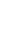 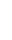 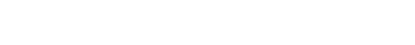 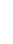 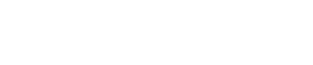 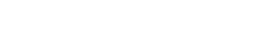 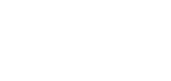 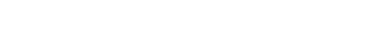 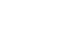 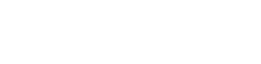 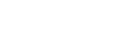 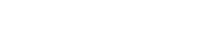 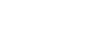 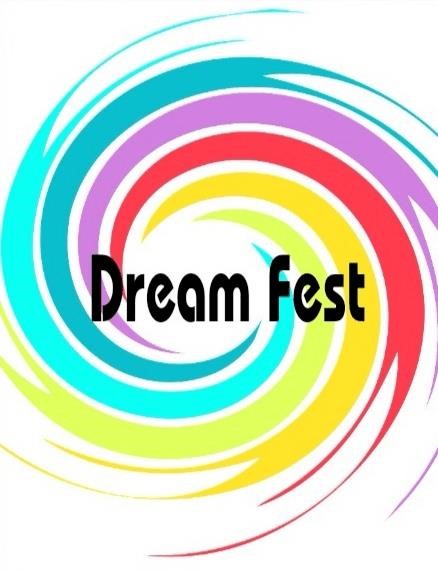 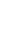 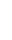 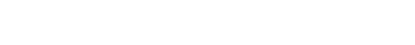 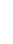 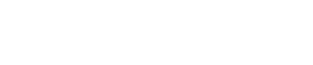 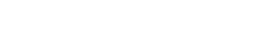 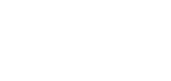 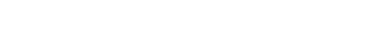 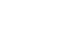 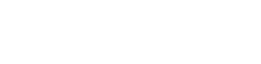 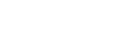 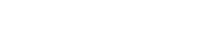 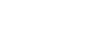 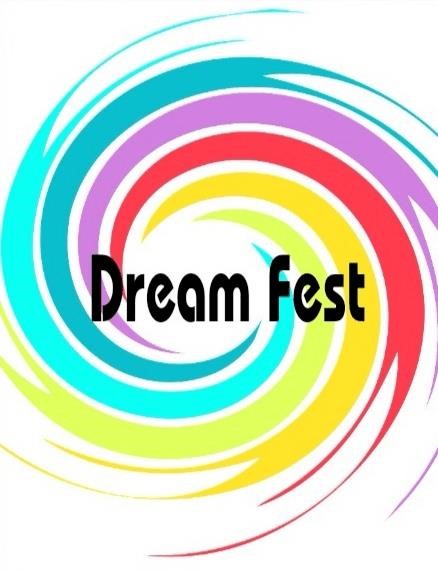 Название коллектива/ ФИО участника  Конкурсный номер  Номинация  Призовое место  Инструментальное творчествоПаланский Илья ВладимировичРуководитель: Антуфьева Галина ЛеонидовнаМуниципальное автономное учреждениедополнительного образование «Детскаяшкола искусств г.Полярный»Мурманская область, г.Полярный. Марш. К.Лоншан – Друшкевичова. ФортепианоДети 4-7 лет.Лауреат III  степени Ленивцева Мирослава ВасильевнаРуководитель: Абрамова Лариса БорисовнаМуниципальное автономное учреждениедополнительного образования Детскаяшкола искусствЛабытнанги.П.Берлин «Пони Звёздочка»Е.Гнесина ЭтюдФортепианоДети 4-7 лет.Лауреат III степениИванова Алена ВладимировнаРуководитель Бухарова Екатерина СергеевнаМуниципальное бюджетноеучреждение дополнительногообразования Городского округаПушкинский Московской области"Пушкинская детская музыкальнаяшкола"Г. Пушкино. Э.Григ Вальс a-mollФортепианоДети 8-11 лет.Лауреат I степени Трио аккордеонистов:Сигутова Дарья ЛьвовнаНекипелов Матвей АндреевичМихайлов Сергей АлександровичРуководитель: Гладышева Екатерина СтепановнаМуниципальное казенное учреждение дополнительногообразования «Детская музыкальная школа» БарабинскогорайонаНовосибирская область, город Барабинск. Д.Самойлов - "Кадриль" Трио аккордеонистовДети 8-11 лет.Лауреат I степениСтях Виктория АлексеевнаРуководитель: Шилина Марина ВадимовнаМуниципальное автономное учреждениедополнительного образование «Детскаяшкола искусств г.Полярный» ЗАТОАлександровск Мурманской областиМурманская область, г.Полярный.И. Парфенов «Русский танец»ФортепианоДети 8-11 лет.Лауреат I степениАндреева ЛизаРуководитель: Нигматулина В.М. Муниципальное бюджетноеучреждение дополнительногообразования «Детская школаискусств»Иркутская область, рп.Залари.Б.Берлин «Обезьянки на дереве»ФортепианоДети 8-11 лет.Лауреат I степениГайсин Амир РинатовичРуководитель: Кузнецова Тамара МихайловнаМуниципальное автономное учреждениедополнительного образования детскаяшкола искусств г. Лабытнангиг. Лабытнанги. П.И. Чайковский «Немецкая песенка»ФортепианоДети 8-11 лет.Лауреат I степениТрушко Валерия АлександровнаРуководитель: Арушанян Лусине РафаеловнаМуниципальное бюджетное учреждениедополнительного образованияГородского округа ПушкинскийМосковской области "Пушкинскаядетская музыкальная школа"(МБУДО "ПушкинскаяДМШ")Московская область, г. Пушкино.А.Бабаджанян «Мелодия»ФортепианоДети 8-11 лет.Лауреат I степениХучанбердиева ЛидияРуководитель: Голдынская Наталья Валерьевна МАУ ДО ДШИ г. Лабытнанги (Муниципальное Автономное УчреждениеДополнительного Образования ДетскаяШкола Искусств г. Лабытнанги)ЯНАО, г. Лабытнанги.А. Рубах «Воробей»Е. Олёрская «Обязательный этюд»ФортепианоДети 8-11 лет.Гран-ПриТеплых ВераРуководитель: Силантьева Наталья АнатольевнаМуниципальное бюджетное учреждение дополнительногообразования "Линевская детская школа искусств"Искитимского района Новосибирской областиМБУ ДО "ЛДШИ"р.п.Линево, Искитимский р-н, Новосибирская обл.А.Билаш«Калина во ржи» обр. В.Нагорного и А.ОкаёмовойНародные инструменты (балалайка)Дети 8-11 лет.Гран-ПриСерков Ростислав Руководитель: Иванова Елена АлексеевнаМуниципальноебюджетноеучреждениедополнительногообразования «Вожегодская детскаяшкола искусств»Вологодскаяобласть, п. Вожега. Белорусский народный танец«Бульба» обр. И. И. БерковичаЮ. Литовко «Канон»Фортепиано.СолоДети 8-11 лет.Лауреат II степениМаркелова Полина АлексеевнаРуководитель: Абрамова Лариса БорисовнаМуниципальное автономное учреждениедополнительного образования Детскаяшкола искусствЛабытнанги. А.Руббах «Воробей»И,Филипп «Колыбельная»ФортепианоДети 8-11 лет.Лауреат II степениКожин Иван ЕвгеньевичРуководитель: Ивкович ИгорМуниципальное бюджетное учреждение дополнительного образования «Детская школа искусств г. Анива» (МБУ ДО «ДШИ г. Анива)Сахалинская обл., г. Анива. В. Бухвостов – «Маленькая сюита» 1 часть (Частушка)А. Доренский – «Мамин вальс»Народные инструменты (аккордеон)Дети 8-11 лет.Лауреат III степениАгарков Захар НиколаевичРуководитель: Димитриевич ЙованаМуниципальное бюджетное учреждение дополнительного образования «Детская школа искусств г. Анива» (МБУ ДО «ДШИ г. Анива)Сахалинская обл., г. Анива.И. Плейель – «Менуэт»А.Диабелли– «Аллегретто»Духовые инструменты (флейта)Дети 8-11 лет.Лауреат I степениСоколов Семён ВитальевичРуководитель: Димитриевич ЙованаМуниципальное бюджетное учреждение дополнительного образования «Детская школа искусств г. Анива» (МБУ ДО «ДШИ г. Анива)Сахалинская обл., г. Анива.Д. Кабалевский–«Барабанщик»Л. Бетховен– «Сурок»Духовые инструменты (Труба)Дети 8-11 лет.Лауреат I степениРыжов Артем АлександровичРуководитель: Ивкович Игор Муниципальное бюджетное учреждение дополнительного образования «Детская школа искусств г. Анива» (МБУ ДО «ДШИ г. Анива)Сахалинская обл., г. Анива.А. Нижник–«История о том, каксхватить комету за хвост»А. Доренский – «Джаз-вальс»детской сюитыНародные инструменты (аккордеон)Дети 8-11 лет.Гран-ПриСигутова Дарья ЛьвовнаРуководитель: Гладышева Екатерина СтепановнаМуниципальное казенное учреждение дополнительногообразования «Детская музыкальная школа» БарабинскогорайонаГород Барабинск. Ф. Лекуппэ "Хорал" Ф.Н.т. "Полкис" обр. В. ДвилянскогоИнструментальное. СолоПодростки 12-16 лет.Лауреат I степениРыбаков Роман АлександровичРуководитель: Петрова Ирина АркадьевнаМуниципальное бюджетноеобщеобразовательное учреждениедополнительного образования «КугесьскаяДШИ» Чебоксарского муниципальногоокруга Чувашской РеспубликиЧувашская РеспубликаЧебоксарскиймуниципальный округ, п. Кугеси.Э. Сигмейстер «Я печальна и одинока»В. Витлин «Два приятеля»Эстрадные инструментыПодростки 12-16 лет.Гран-ПриАвдонина Варвара АлександровнаРуководитель: Лощинина Галина НиколаевнаМБУДО Пушкинская Детская Музыкальная Школаг.Пушкино Московской области.Ф. Шопен - Ф. Лист "Желание"ФортепианоПодростки 12-16 лет.Гран-ПриФинкель Матвей АлександровичРуководитель: Якушевич Ирина Михайловна Муниципальное бюджетное учреждение дополнительногообразования Городского округа Пушкинский Московскойобласти«Пушкинскаядетская(МБУДО «Пушкинская ДМШ»)Россия, городской округ, г. Пушкино.Мошковский Мориц «Этюд №2 опус 72»Прокофьев С.С. «Монтекки и Капулетти»(«Танецрыцарей») из балета «Ромео и Джульетта»ФортепианоПодростки 12-16 лет.Гран-При«Камерный ансамбль с участием фортепиано»Финкель Матвей АлександровичМоскалев Тихон ВикторовичРуководитель: Якушевич Ирина Михайловна (классфортепиано) иЕфимова Надежда Александровна (класс флейты)Муниципальное бюджетное учреждение дополнительногообразования Городского округа Пушкинский Московскойобласти«Пушкинскаядетская(МБУДО «Пушкинская ДМШ»)Россия, городской округ, г. Пушкино.Доницетти Соната для флейты и фортепиано DO минорИнструментальное творчество.Камерный ансамбль (дуэт)Подростки 12-16 лет.Лауреат II степениНикифоров Владимир АлександровичРуководитель: Ефимова Луиза НиколаевнаМАУДО «Моргаушская детская школаискусств им. Ф.С. Васильева»ЧувашскаяРеспублика, Моргаушский район.В.Косенко. ДождикВ.Коровицын. У вечного огняФортепианоПодростки 12-16 лет.Лауреат II степениДуэт аккордеонисток «Время аккордеона»Лин-Ва-Са АнгелинаПашкина СофьяРуководитель: Коробко Екатерина НиколаевнаМуниципальное автономное учреждениедополнительного образования Детскаяшкола искусствГород Лабытнанги.Е. Дербенко «Интермеццо»О. Дымов «Дождик»Народные инструментыПодростки 12-16 лет.Лауреат I степениАзарян Геворг ЖирайровичРуководитель Голдынская Наталья Валерьевна МАУ ДО ДШИ г. Лабытнанги (Муниципальное Автономное УчреждениеДополнительного Образования ДетскаяШкола Искусств г. Лабытнанги)Город Лабытнанги.К.Черни - Г.Гермер Этюд № 32 , Ми МажорФортепианоПодростки 12-16 лет.Лауреат I степениТрио “Тургай” (Савгильдина РиммаГарифуллинаАльзанаФилиппова Надежда)Скрипка (две)+фортепианоРуководитель: Пирожкова Маргарита Владимировна Муниципальное автономное учреждениедополнительного образования городаНабережные Челны "Детская музыкальнаяшкола №2" МАУДО "Детская музыкальнаяшкола №2"Набережные Челны.Лиля Тагирова “На празднике”Е.Дога Вальс из к/ф “Мой ласковый и нежныйзверь”Инструментальное творчество.Струнно-смычковые инструментыПодростки 12-16 лет.Гран-ПриБондаренко ОльгаРуководитель: Силантьева Наталья Анатольевнабюджетное учреждение дополнительногообразования "Линевская детская школа искусств"Искитимского района Новосибирской областиМБУ ДО "ЛДШИ"р.п.Линево, Искитимский р-н, Новосибирская обл.М. Шмитц «Бугибой» пер. В.МакаровойНародные инструменты (балалайка)Подростки 12-16 лет.Лауреат I степениКузьмина Ева РуслановнаРуководитель: Абрамова Лариса БорисовнаМуниципальное автономное учреждениедополнительного образования Детскаяшкола искусствЛабытнанги.И.С. Бах Гавот в форме рондоФортепианоПодростки 12-16 лет.Лауреат I степениПутьмаков Руслан ДмитриевичРуководитель: Димитриевич ЙованаМуниципальное бюджетное учреждение дополнительного образования «Детская школа искусств г. Анива» (МБУ ДО «ДШИ г. Анива)Сахалинская обл., г. Анива.Ш. Гуно – Марш из оперы «Фауст»П.И.Чайковский– «Неаполитанскийтанец»Духовые инструменты (Труба)Подростки 12-16 лет.Лауреат II степениЯцук Ярослав ОлеговичРуководитель: Димитриевич ЙованаМуниципальное бюджетное учреждение дополнительного образования «Детская школа искусств г. Анива» (МБУ ДО «ДШИ г. Анива)Сахалинская обл., г. Анива.Ж.Бизе – Антракт из оперы «Кармен»Г. Фрид– «Закат года»Духовые инструменты (флейта)Подростки 12-16 лет.Гран-ПриТворческое объединений «Эксперимент» 5 человекРуководитель: Полуян Виталий ЛеонидовичМУНИЦИПАЛЬНОЕ БЮДЖЕТНОЕУЧРЕЖДЕНИЕ КУЛЬТУРЫ"ПРИУРАЛЬСКАЯЦЕНТРАЛИЗОВАННАЯ КЛУБНАЯСИСТЕМА"ЯНАО, Приуральский район с. Аксарка.«Россия» слова и муз. С. ИвановаЭстрадныеинструментыВзрослые старше 26 лет.Лауреат II степени